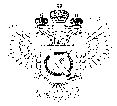 «Федеральная кадастровая палата Федеральной службы государственной регистрации, кадастра и картографии» по Уральскому федеральному округу(Филиал ФГБУ «ФКП Росреестра» по УФО)г. Ханты-Мансийск,	   									       Ведущий инженер ул. Мира, 27					                          		     отдела контроля и анализа деятельности    									                                                     Кургак Н.В.						                                                                                    8(3467) 960-444 доб.2010                                                                                                                                                                                     e-mail: Press86@ural.kadastr.ru
Пресс-релиз01.03.2019Федеральная Кадастровая палата — чем занимаетсяВопрос земли и недвижимого имущества всегда актуален для граждан, а также для организаций. Порой, при совершении сделок, приходится вникать во всевозможные юридические тонкости. Нюансов может быть множество. К примеру, зачастую при совершении сделки нужно взять из Единого Государственного Реестра Прав собственности (далее—ЕГРП) выписку или справку. Поэтому тема учета земель и недвижимости всегда остается важной. Каким образом государство ведет земельный кадастр? И, главное, куда обращаться гражданам по возникшим вопросам? Для начала давайте разберем, что представляет собой Росреестр.Росреестр — госорган, относящийся к исполнительной ветви власти. Он имеет множество функций, таких как: операции по созданию целостной системы учёта недвижимости. Регистрация прав на недвижимость. Регистрация операций с недвижимостью. Контрольная и надзорная деятельность. Для обеспечения наиболее эффективной работы Росреестра и был введен такой орган, как Кадастровая палата. Основная задача кадастровых палат это, в первую очередь, ведение кадастрового учета на территории РФ.Кадастр, согласно Земельному кодексу РФ — это свод данных, в который вносится и фиксируется информация об объектах недвижимости для исчисления налогообложения. Таким образом, кадастр недвижимости — это своего рода база данных о недвижимом имуществе, необходимая государству для упрощения работы налоговых органов.Важность Кадастровой палаты заключается в том, что именно грамотное ведение государственного кадастра недвижимости определяет рациональное использование земельных владений, как в интересах отдельных собственников, так и государства в целом. Однако, помимо этого, палата имеет множество других задач. Функции кадастровой палаты: Ведение кадастра недвижимости и ведение учета недвижимого имущества. Палата предоставляет заинтересованным лицам сведения, ранее внесенные в кадастр. Поэтому, если вам необходимо подать документы для постановки на кадастровый учет, либо получить сведения из кадастра, то следует обращаться в кадастровую палату.   Кадастровая палата проверяет полученные от граждан и организаций документы о межевании участков. Межевание участков — это установление либо изменение границ участков.     Кадастровая палата учитывает, а также списывает объекты недвижимости, которые были учтены ранее, корректирует имеющиеся данные учтенных объектов.     Исправляет ошибки в кадастровых сведениях.     Определяет стоимость учтенных объектов, либо объектов, характеристики которых качественно или количественно поменялись.Услуги кадастровой палаты перечислены на ее официальном сайте. Для физических и юридических лиц установлены тарифы на предоставление услуг, таких как: выдача копии документа, служащего основанием для внесения информации об объекте недвижимости в кадастр недвижимости (например, копия межевого плана); выдача кадастровой выписки; выдача Кадастрового паспорта; выдача кадастрового плана. Также осуществляются консультации граждан и организаций по телефону, который указан на официальном сайте. Для удобства граждан кадастровые палаты существуют во всех субъектах Федерации. В регионах они были введены для того, чтобы определить подведомственность объектов недвижимости региона для конкретной палаты, а также для сокращения сроков кадастрового учета и оптимизации работы. _____________________________________________________________________________При использовании материала просим сообщить о дате и месте публикации на адрес электронной почты Press86@ural.kadastr.ru или по телефону 8(3467) 960-444 доб.2010. Благодарим за сотрудничество.